السؤال الأول: اختار الإجابة الصحيحة فيما يلي:                                                   ( كل سؤال بدرجة )السؤال الثاني: ضع علامة () أمام العبارة الصحيحة، وعلامة () أمام العبارة الخاطئة :    ( كل سؤال بنصف درجة )السؤال الثالث: أكمل الفراغات الاتية :                                                           ( كل سؤال بربع درجة )       انتهت الأسئلةاسم الطالبة /...........................................................السؤال الاول : اختاري الاجابة الصحيحية فيما يلي:	السؤال االثاني : ضعي حرف (ص) امام العبارة الصحيحية وحرف (خ) امام العبارة الخاطئة:السؤال الثالث : صلي العمود الاول بمايناسبه من العمود الثاني:مع تمنياتي لكن بالتوفيق والنجاحمعلمة المقرر/ ......................................    اسم الطالبة /...........................................................السؤال الاول : اختاري الاجابة الصحيحية فيما يلي:	السؤال االثاني : ضعي حرف (ص) امام العبارة الصحيحية وحرف (خ) امام العبارة الخاطئة:السؤال الثالث : صلي العمود الاول بمايناسبه من العمود الثاني:مع تمنياتي لكن بالتوفيق والنجاحمعلمة المقرر/ ......................................    المملكة العربية السعودية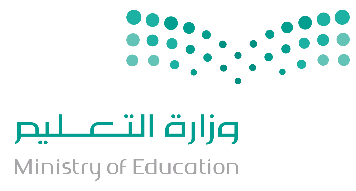 اسئلة اختبار منتصف الفصل الدراسي الثالث للصف الأول الثانوي للعام الدراسي 1445 هـ.اسئلة اختبار منتصف الفصل الدراسي الثالث للصف الأول الثانوي للعام الدراسي 1445 هـ.وزارة التعليمالمادة:الدراسات الاجتماعيةالإدارة العامة للتعليم بمحافظةالزمن:50 دقيقةمدرسةالشعبة :....................الاسم / .................................................................................................الاسم / .................................................................................................الاسم / .................................................................................................الاسم / .................................................................................................1العمق التاريخي هو أحد المقومات :العمق التاريخي هو أحد المقومات :العمق التاريخي هو أحد المقومات :العمق التاريخي هو أحد المقومات :العمق التاريخي هو أحد المقومات :العمق التاريخي هو أحد المقومات :العمق التاريخي هو أحد المقومات :ⒶالحضاريةⒷالوطنيةⒸالعسكريةⒹالاقتصادية2العاصمة السياسية للمملكة العربية السعودية :العاصمة السياسية للمملكة العربية السعودية :العاصمة السياسية للمملكة العربية السعودية :العاصمة السياسية للمملكة العربية السعودية :العاصمة السياسية للمملكة العربية السعودية :العاصمة السياسية للمملكة العربية السعودية :العاصمة السياسية للمملكة العربية السعودية :Ⓐمكة المكرمةⒷالرياضⒸجدةⒹالدمام3تطل المملكة العربية السعودية من الغرب على :تطل المملكة العربية السعودية من الغرب على :تطل المملكة العربية السعودية من الغرب على :تطل المملكة العربية السعودية من الغرب على :تطل المملكة العربية السعودية من الغرب على :تطل المملكة العربية السعودية من الغرب على :تطل المملكة العربية السعودية من الغرب على :Ⓐبحر العربⒷالبحر المتوسطⒸالبحر الأحمرⒹالخليج العربي4تقوم المملكة العربية السعودية على أساس نظام الحكم :تقوم المملكة العربية السعودية على أساس نظام الحكم :تقوم المملكة العربية السعودية على أساس نظام الحكم :تقوم المملكة العربية السعودية على أساس نظام الحكم :تقوم المملكة العربية السعودية على أساس نظام الحكم :تقوم المملكة العربية السعودية على أساس نظام الحكم :تقوم المملكة العربية السعودية على أساس نظام الحكم :ⒶالجمهوريⒷالبرلمانيⒸالأميريⒹالملكي5مؤسس الدولة السعودية الأولى هو الإمام :مؤسس الدولة السعودية الأولى هو الإمام :مؤسس الدولة السعودية الأولى هو الإمام :مؤسس الدولة السعودية الأولى هو الإمام :مؤسس الدولة السعودية الأولى هو الإمام :مؤسس الدولة السعودية الأولى هو الإمام :مؤسس الدولة السعودية الأولى هو الإمام :Ⓐمحمد بن سعودⒷعبد الله بن سعودⒸسعود بن عبد العزيزⒹتركي بن عبد الله6عاصمة الدولة في عهد النبي ﷺ هي :عاصمة الدولة في عهد النبي ﷺ هي :عاصمة الدولة في عهد النبي ﷺ هي :عاصمة الدولة في عهد النبي ﷺ هي :عاصمة الدولة في عهد النبي ﷺ هي :عاصمة الدولة في عهد النبي ﷺ هي :عاصمة الدولة في عهد النبي ﷺ هي :Ⓐمكة المكرمةⒷالمدينة المنورةⒸالكوفةⒹدمشق7استعمل النفط سلاحاً ضد الدول المساندة للاحتلال الإسرائيلي عام 1973م :استعمل النفط سلاحاً ضد الدول المساندة للاحتلال الإسرائيلي عام 1973م :استعمل النفط سلاحاً ضد الدول المساندة للاحتلال الإسرائيلي عام 1973م :استعمل النفط سلاحاً ضد الدول المساندة للاحتلال الإسرائيلي عام 1973م :استعمل النفط سلاحاً ضد الدول المساندة للاحتلال الإسرائيلي عام 1973م :استعمل النفط سلاحاً ضد الدول المساندة للاحتلال الإسرائيلي عام 1973م :استعمل النفط سلاحاً ضد الدول المساندة للاحتلال الإسرائيلي عام 1973م :Ⓐالملك عبد العزيز Ⓑالملك سعودⒸالملك فيصلⒹالملك خالد8من نتائج حرب 1948 احتلال اليهود لـــــ ........... من الأراضي الفلسطينية :من نتائج حرب 1948 احتلال اليهود لـــــ ........... من الأراضي الفلسطينية :من نتائج حرب 1948 احتلال اليهود لـــــ ........... من الأراضي الفلسطينية :من نتائج حرب 1948 احتلال اليهود لـــــ ........... من الأراضي الفلسطينية :من نتائج حرب 1948 احتلال اليهود لـــــ ........... من الأراضي الفلسطينية :من نتائج حرب 1948 احتلال اليهود لـــــ ........... من الأراضي الفلسطينية :من نتائج حرب 1948 احتلال اليهود لـــــ ........... من الأراضي الفلسطينية :Ⓐ45 %Ⓑ50 %Ⓒ60 %Ⓓ77 %9تم عقد اتفاقية الطائف بحضور أعضاء مجلس النواب اللبناني عام : تم عقد اتفاقية الطائف بحضور أعضاء مجلس النواب اللبناني عام : تم عقد اتفاقية الطائف بحضور أعضاء مجلس النواب اللبناني عام : تم عقد اتفاقية الطائف بحضور أعضاء مجلس النواب اللبناني عام : تم عقد اتفاقية الطائف بحضور أعضاء مجلس النواب اللبناني عام : تم عقد اتفاقية الطائف بحضور أعضاء مجلس النواب اللبناني عام : تم عقد اتفاقية الطائف بحضور أعضاء مجلس النواب اللبناني عام : Ⓐ1410 هⒷ1411 هⒸ1412 هⒹ1413 ه10أثناء العدوان الثلاثي قدمت المملكة العربية السعودية لمصر : أثناء العدوان الثلاثي قدمت المملكة العربية السعودية لمصر : أثناء العدوان الثلاثي قدمت المملكة العربية السعودية لمصر : أثناء العدوان الثلاثي قدمت المملكة العربية السعودية لمصر : أثناء العدوان الثلاثي قدمت المملكة العربية السعودية لمصر : أثناء العدوان الثلاثي قدمت المملكة العربية السعودية لمصر : أثناء العدوان الثلاثي قدمت المملكة العربية السعودية لمصر : Ⓐ 15 طائرة حربيةⒷ20 طائرة حربيةⒸ25 طائرة حربيةⒹ29 طائرة حربية11تأسست جامعة الدول العربية عام : تأسست جامعة الدول العربية عام : تأسست جامعة الدول العربية عام : تأسست جامعة الدول العربية عام : تأسست جامعة الدول العربية عام : تأسست جامعة الدول العربية عام : تأسست جامعة الدول العربية عام : Ⓐ1940مⒷ1942مⒸ1945مⒹ1950م12مقر الأمانة العامة لمجلس التعاون لدول الخليج العربية هي مدينة :مقر الأمانة العامة لمجلس التعاون لدول الخليج العربية هي مدينة :مقر الأمانة العامة لمجلس التعاون لدول الخليج العربية هي مدينة :مقر الأمانة العامة لمجلس التعاون لدول الخليج العربية هي مدينة :مقر الأمانة العامة لمجلس التعاون لدول الخليج العربية هي مدينة :مقر الأمانة العامة لمجلس التعاون لدول الخليج العربية هي مدينة :مقر الأمانة العامة لمجلس التعاون لدول الخليج العربية هي مدينة :ⒶالدوحةⒷالمنامةⒸأبو ظبيⒹالرياض13أول دولة اعترفت بأفغانستان بعد تحريرها هي :  أول دولة اعترفت بأفغانستان بعد تحريرها هي :  أول دولة اعترفت بأفغانستان بعد تحريرها هي :  أول دولة اعترفت بأفغانستان بعد تحريرها هي :  أول دولة اعترفت بأفغانستان بعد تحريرها هي :  أول دولة اعترفت بأفغانستان بعد تحريرها هي :  أول دولة اعترفت بأفغانستان بعد تحريرها هي :  Ⓐالمملكة العربية السعوديةⒷالولايات المتحدةⒸباكستانⒹالجزائر14أول تجمع منظم لحركة عدم الانحياز عُقد في مدينة : أول تجمع منظم لحركة عدم الانحياز عُقد في مدينة : أول تجمع منظم لحركة عدم الانحياز عُقد في مدينة : أول تجمع منظم لحركة عدم الانحياز عُقد في مدينة : أول تجمع منظم لحركة عدم الانحياز عُقد في مدينة : أول تجمع منظم لحركة عدم الانحياز عُقد في مدينة : أول تجمع منظم لحركة عدم الانحياز عُقد في مدينة : ⒶبكينⒷباندونغⒸطوكيوⒹسيئول15من الغلاة وقد فتلوا الخليفة عثمان بن عفان ثم قتلوا الخليفة علي بن أبي طالب :من الغلاة وقد فتلوا الخليفة عثمان بن عفان ثم قتلوا الخليفة علي بن أبي طالب :من الغلاة وقد فتلوا الخليفة عثمان بن عفان ثم قتلوا الخليفة علي بن أبي طالب :من الغلاة وقد فتلوا الخليفة عثمان بن عفان ثم قتلوا الخليفة علي بن أبي طالب :من الغلاة وقد فتلوا الخليفة عثمان بن عفان ثم قتلوا الخليفة علي بن أبي طالب :من الغلاة وقد فتلوا الخليفة عثمان بن عفان ثم قتلوا الخليفة علي بن أبي طالب :من الغلاة وقد فتلوا الخليفة عثمان بن عفان ثم قتلوا الخليفة علي بن أبي طالب :ⒶاليهودⒷالنصارىⒸالخوارجⒹلا شيء مما سبق1موقع المملكة العربية السعودية يربط بين قارات العالم القديم.2استمرت فترة توحيد البلاد على يد الملك عبد العزيز عشرين سنة. 3تم إعلان توحيد البلاد عام 1349 ه4قدم مركز الملك سلمان للإغاثة والأعمال الإنسانية المساعدات لأكثر من 59 دولة. 1. بدأ الملك عبد العزيز في توحيد البلاد بعد استرداد مدينة .....................2. نواة المجتمع السعودي هي ........................3. تأسست إمارة الدرعية على يد ................................4. قامت دولة .............. باحتلال الجزائر لأهداف سياسية واقتصادية .5. تقع البوسنة والهرسك في أوروبا في منطقة .....................6. الإسلام دين .............. فلا غلو يقود إلى التطرف، ولا تفريط يقود إلى الانحلال .1اعتماد المملكة العربية السعودية النظام .............. على البيعة .اعتماد المملكة العربية السعودية النظام .............. على البيعة .اعتماد المملكة العربية السعودية النظام .............. على البيعة .اعتماد المملكة العربية السعودية النظام .............. على البيعة .اعتماد المملكة العربية السعودية النظام .............. على البيعة .اعتماد المملكة العربية السعودية النظام .............. على البيعة .اعتماد المملكة العربية السعودية النظام .............. على البيعة .اعتماد المملكة العربية السعودية النظام .............. على البيعة .اعتماد المملكة العربية السعودية النظام .............. على البيعة .اعتماد المملكة العربية السعودية النظام .............. على البيعة .1أأأالامبراطوريالامبراطوريالامبراطوريجـجـجـالجمهوري1بببالديموقراطيالديموقراطيالديموقراطيدددالملكي2اصبحت المملكة العربية السعودية عضو مؤسس لجامعه الدول العربية عام اصبحت المملكة العربية السعودية عضو مؤسس لجامعه الدول العربية عام اصبحت المملكة العربية السعودية عضو مؤسس لجامعه الدول العربية عام اصبحت المملكة العربية السعودية عضو مؤسس لجامعه الدول العربية عام اصبحت المملكة العربية السعودية عضو مؤسس لجامعه الدول العربية عام اصبحت المملكة العربية السعودية عضو مؤسس لجامعه الدول العربية عام اصبحت المملكة العربية السعودية عضو مؤسس لجامعه الدول العربية عام اصبحت المملكة العربية السعودية عضو مؤسس لجامعه الدول العربية عام اصبحت المملكة العربية السعودية عضو مؤسس لجامعه الدول العربية عام اصبحت المملكة العربية السعودية عضو مؤسس لجامعه الدول العربية عام 2أ1364هـ1364هـ1364هـجـجـجـ1361هـ1361هـ1361هـ2ب1366هـ1366هـ1366هـددد1369هـ1369هـ1369هـ3كان الملك ..................يرى في وحدة الخليج العربي ضرورة لمواجهة التهديدات والاخطار كان الملك ..................يرى في وحدة الخليج العربي ضرورة لمواجهة التهديدات والاخطار كان الملك ..................يرى في وحدة الخليج العربي ضرورة لمواجهة التهديدات والاخطار كان الملك ..................يرى في وحدة الخليج العربي ضرورة لمواجهة التهديدات والاخطار كان الملك ..................يرى في وحدة الخليج العربي ضرورة لمواجهة التهديدات والاخطار كان الملك ..................يرى في وحدة الخليج العربي ضرورة لمواجهة التهديدات والاخطار كان الملك ..................يرى في وحدة الخليج العربي ضرورة لمواجهة التهديدات والاخطار كان الملك ..................يرى في وحدة الخليج العربي ضرورة لمواجهة التهديدات والاخطار كان الملك ..................يرى في وحدة الخليج العربي ضرورة لمواجهة التهديدات والاخطار كان الملك ..................يرى في وحدة الخليج العربي ضرورة لمواجهة التهديدات والاخطار 3أأالملك فهدالملك فهدالملك فهدجـجـجـالملك سعودالملك سعود3ببالملك خالدالملك خالدالملك خالددددالملك فيصلالملك فيصلبلاد المليون زنصف المليون هي:بلاد المليون زنصف المليون هي:بلاد المليون زنصف المليون هي:بلاد المليون زنصف المليون هي:بلاد المليون زنصف المليون هي:بلاد المليون زنصف المليون هي:بلاد المليون زنصف المليون هي:بلاد المليون زنصف المليون هي:بلاد المليون زنصف المليون هي:بلاد المليون زنصف المليون هي:4أأالمغربالمغربالمغربجججالجزائر الجزائر ببليبياليبياليبيادددتونستونسالبوسنة والهرسك من البلاد الاسلامية في منطقة البوسنة والهرسك من البلاد الاسلامية في منطقة البوسنة والهرسك من البلاد الاسلامية في منطقة البوسنة والهرسك من البلاد الاسلامية في منطقة البوسنة والهرسك من البلاد الاسلامية في منطقة البوسنة والهرسك من البلاد الاسلامية في منطقة البوسنة والهرسك من البلاد الاسلامية في منطقة البوسنة والهرسك من البلاد الاسلامية في منطقة البوسنة والهرسك من البلاد الاسلامية في منطقة البوسنة والهرسك من البلاد الاسلامية في منطقة 5أأشيه الجزيرة العربية شيه الجزيرة العربية شيه الجزيرة العربية جججاليمن اليمن ببالبلقانالبلقانالبلقاندددعمنعمنظهرت حركة عدم الانحياز بعد ظهرت حركة عدم الانحياز بعد ظهرت حركة عدم الانحياز بعد ظهرت حركة عدم الانحياز بعد ظهرت حركة عدم الانحياز بعد ظهرت حركة عدم الانحياز بعد ظهرت حركة عدم الانحياز بعد ظهرت حركة عدم الانحياز بعد ظهرت حركة عدم الانحياز بعد ظهرت حركة عدم الانحياز بعد 6أأنهاية الحرب العالمية الثانيةنهاية الحرب العالمية الثانيةنهاية الحرب العالمية الثانيةجججاثناءالحرب العالمية الاولىاثناءالحرب العالمية الاولىبباثناء الحرب العالمية الثانيةاثناء الحرب العالمية الثانيةاثناء الحرب العالمية الثانيةدددنهاية الحرب العالمية الاولىنهاية الحرب العالمية الاولىعدد دول التحالف الاسلامي العسكري لمحارية الارهاب عدد دول التحالف الاسلامي العسكري لمحارية الارهاب عدد دول التحالف الاسلامي العسكري لمحارية الارهاب عدد دول التحالف الاسلامي العسكري لمحارية الارهاب عدد دول التحالف الاسلامي العسكري لمحارية الارهاب عدد دول التحالف الاسلامي العسكري لمحارية الارهاب عدد دول التحالف الاسلامي العسكري لمحارية الارهاب عدد دول التحالف الاسلامي العسكري لمحارية الارهاب عدد دول التحالف الاسلامي العسكري لمحارية الارهاب عدد دول التحالف الاسلامي العسكري لمحارية الارهاب 7أأ41 دولة41 دولة41 دولةججج48 دولة48 دولةبب43 دولة43 دولة43 دولةددد44 دولة44 دولةفي حرب عام 1393هـ أمر ...........................بقطع امدادات النفط عن الدول المتعاونة مع العدو الصهيونيفي حرب عام 1393هـ أمر ...........................بقطع امدادات النفط عن الدول المتعاونة مع العدو الصهيونيفي حرب عام 1393هـ أمر ...........................بقطع امدادات النفط عن الدول المتعاونة مع العدو الصهيونيفي حرب عام 1393هـ أمر ...........................بقطع امدادات النفط عن الدول المتعاونة مع العدو الصهيونيفي حرب عام 1393هـ أمر ...........................بقطع امدادات النفط عن الدول المتعاونة مع العدو الصهيونيفي حرب عام 1393هـ أمر ...........................بقطع امدادات النفط عن الدول المتعاونة مع العدو الصهيونيفي حرب عام 1393هـ أمر ...........................بقطع امدادات النفط عن الدول المتعاونة مع العدو الصهيونيفي حرب عام 1393هـ أمر ...........................بقطع امدادات النفط عن الدول المتعاونة مع العدو الصهيونيفي حرب عام 1393هـ أمر ...........................بقطع امدادات النفط عن الدول المتعاونة مع العدو الصهيونيفي حرب عام 1393هـ أمر ...........................بقطع امدادات النفط عن الدول المتعاونة مع العدو الصهيوني8أأالملك سعود ابن عبد العزيز الملك سعود ابن عبد العزيز الملك سعود ابن عبد العزيز جججالملك فيصل ابن عبد العزيزالملك فيصل ابن عبد العزيزببالملك سعود ابن عبد العزيز الملك سعود ابن عبد العزيز الملك سعود ابن عبد العزيز دددالملك خالدابن عبد العزيزالملك خالدابن عبد العزيزعقد الاجتماع الاستثنائي لمجلس النواب اللبناني في مدينة عقد الاجتماع الاستثنائي لمجلس النواب اللبناني في مدينة عقد الاجتماع الاستثنائي لمجلس النواب اللبناني في مدينة عقد الاجتماع الاستثنائي لمجلس النواب اللبناني في مدينة عقد الاجتماع الاستثنائي لمجلس النواب اللبناني في مدينة عقد الاجتماع الاستثنائي لمجلس النواب اللبناني في مدينة عقد الاجتماع الاستثنائي لمجلس النواب اللبناني في مدينة عقد الاجتماع الاستثنائي لمجلس النواب اللبناني في مدينة عقد الاجتماع الاستثنائي لمجلس النواب اللبناني في مدينة عقد الاجتماع الاستثنائي لمجلس النواب اللبناني في مدينة 9أأجدة جدة جدة جججالرياضالرياضببالدمامالدمامالدمامدددالطائفالطائفقدمت المملكة العربية السعودية ل.............. عشرين طائرة حربية قدمت المملكة العربية السعودية ل.............. عشرين طائرة حربية قدمت المملكة العربية السعودية ل.............. عشرين طائرة حربية قدمت المملكة العربية السعودية ل.............. عشرين طائرة حربية قدمت المملكة العربية السعودية ل.............. عشرين طائرة حربية قدمت المملكة العربية السعودية ل.............. عشرين طائرة حربية قدمت المملكة العربية السعودية ل.............. عشرين طائرة حربية قدمت المملكة العربية السعودية ل.............. عشرين طائرة حربية قدمت المملكة العربية السعودية ل.............. عشرين طائرة حربية قدمت المملكة العربية السعودية ل.............. عشرين طائرة حربية 10أأالمغربالمغربالمغربجججلبنانلبنانببمصر مصر مصر دددالجزائرالجزائرالأسئلةالأسئلةالصوابالخطاء1المقومات الحضارية للدولة تشمل الجانب الشعبي للدولة ص2اول دولة تعترف بافغانستان هي المملكة العربية السعودية ص3دام الكفاح الجزائري أكثر من 10 سنواتخ4كان الملك خالد بن عبد العزيز في كل خطاب ومناسبة يأتي على ذكر لبنان ومايجرى فيه من صراع دموي رهيب  ص5تقع المملكة العربية السعودية بين ثلاث قارات هي اسيا افريقيا اوروباصالعمـــود الأولالعمـــود الأولالعمـــود الأولالعمـــود الثانيالعمـــود الثاني1من اسباب اختيار مدينة الرياض مقر لامانة مجلس التعاون الخليجيهـأاحترام حقوق الانسان 2من اهداف حركة عدم الانحياز أبعثمان بن عفان3ظهر الخوارج في خلافة بجـالدينية ووالاجتماعيةوالثقافية 4اغاثة المنكوبين في أي دول العالم من اعمال ددمركز الملك سلمان للاغاثة والاعمال الانسانية5تتميز دول الخليج العربي بالروابطجـهـالثقة الكبيرة التي يوليها حكام دول الخليج لملوك المملكة العربية السعوديةوطريق الحرير والبخور1اعتماد المملكة العربية السعودية النظام .............. على البيعة .اعتماد المملكة العربية السعودية النظام .............. على البيعة .اعتماد المملكة العربية السعودية النظام .............. على البيعة .اعتماد المملكة العربية السعودية النظام .............. على البيعة .اعتماد المملكة العربية السعودية النظام .............. على البيعة .اعتماد المملكة العربية السعودية النظام .............. على البيعة .اعتماد المملكة العربية السعودية النظام .............. على البيعة .اعتماد المملكة العربية السعودية النظام .............. على البيعة .اعتماد المملكة العربية السعودية النظام .............. على البيعة .اعتماد المملكة العربية السعودية النظام .............. على البيعة .1أأأالامبراطوريالامبراطوريالامبراطوريجـجـجـالجمهوري1بببالديموقراطيالديموقراطيالديموقراطيدددالملكي2اصبحت المملكة العربية السعودية عضو مؤسس لجامعه الدول العربية عام اصبحت المملكة العربية السعودية عضو مؤسس لجامعه الدول العربية عام اصبحت المملكة العربية السعودية عضو مؤسس لجامعه الدول العربية عام اصبحت المملكة العربية السعودية عضو مؤسس لجامعه الدول العربية عام اصبحت المملكة العربية السعودية عضو مؤسس لجامعه الدول العربية عام اصبحت المملكة العربية السعودية عضو مؤسس لجامعه الدول العربية عام اصبحت المملكة العربية السعودية عضو مؤسس لجامعه الدول العربية عام اصبحت المملكة العربية السعودية عضو مؤسس لجامعه الدول العربية عام اصبحت المملكة العربية السعودية عضو مؤسس لجامعه الدول العربية عام اصبحت المملكة العربية السعودية عضو مؤسس لجامعه الدول العربية عام 2أ1364هـ1364هـ1364هـجـجـجـ1361هـ1361هـ1361هـ2ب1366هـ1366هـ1366هـددد1369هـ1369هـ1369هـ3كان الملك ..................يرى في وحدة الخليج العربي ضرورة لمواجهة التهديدات والاخطار كان الملك ..................يرى في وحدة الخليج العربي ضرورة لمواجهة التهديدات والاخطار كان الملك ..................يرى في وحدة الخليج العربي ضرورة لمواجهة التهديدات والاخطار كان الملك ..................يرى في وحدة الخليج العربي ضرورة لمواجهة التهديدات والاخطار كان الملك ..................يرى في وحدة الخليج العربي ضرورة لمواجهة التهديدات والاخطار كان الملك ..................يرى في وحدة الخليج العربي ضرورة لمواجهة التهديدات والاخطار كان الملك ..................يرى في وحدة الخليج العربي ضرورة لمواجهة التهديدات والاخطار كان الملك ..................يرى في وحدة الخليج العربي ضرورة لمواجهة التهديدات والاخطار كان الملك ..................يرى في وحدة الخليج العربي ضرورة لمواجهة التهديدات والاخطار كان الملك ..................يرى في وحدة الخليج العربي ضرورة لمواجهة التهديدات والاخطار 3أأالملك فهدالملك فهدالملك فهدجـجـجـالملك سعودالملك سعود3ببالملك خالدالملك خالدالملك خالددددالملك فيصلالملك فيصلبلاد المليون زنصف المليون هي:بلاد المليون زنصف المليون هي:بلاد المليون زنصف المليون هي:بلاد المليون زنصف المليون هي:بلاد المليون زنصف المليون هي:بلاد المليون زنصف المليون هي:بلاد المليون زنصف المليون هي:بلاد المليون زنصف المليون هي:بلاد المليون زنصف المليون هي:بلاد المليون زنصف المليون هي:4أأالمغربالمغربالمغربجججالجزائر الجزائر ببليبياليبياليبيادددتونستونسالبوسنة والهرسك من البلاد الاسلامية في منطقة البوسنة والهرسك من البلاد الاسلامية في منطقة البوسنة والهرسك من البلاد الاسلامية في منطقة البوسنة والهرسك من البلاد الاسلامية في منطقة البوسنة والهرسك من البلاد الاسلامية في منطقة البوسنة والهرسك من البلاد الاسلامية في منطقة البوسنة والهرسك من البلاد الاسلامية في منطقة البوسنة والهرسك من البلاد الاسلامية في منطقة البوسنة والهرسك من البلاد الاسلامية في منطقة البوسنة والهرسك من البلاد الاسلامية في منطقة 5أأشيه الجزيرة العربية شيه الجزيرة العربية شيه الجزيرة العربية جججاليمن اليمن ببالبلقانالبلقانالبلقاندددعمنعمنظهرت حركة عدم الانحياز بعد ظهرت حركة عدم الانحياز بعد ظهرت حركة عدم الانحياز بعد ظهرت حركة عدم الانحياز بعد ظهرت حركة عدم الانحياز بعد ظهرت حركة عدم الانحياز بعد ظهرت حركة عدم الانحياز بعد ظهرت حركة عدم الانحياز بعد ظهرت حركة عدم الانحياز بعد ظهرت حركة عدم الانحياز بعد 6أأنهاية الحرب العالمية الثانيةنهاية الحرب العالمية الثانيةنهاية الحرب العالمية الثانيةجججاثناءالحرب العالمية الاولىاثناءالحرب العالمية الاولىبباثناء الحرب العالمية الثانيةاثناء الحرب العالمية الثانيةاثناء الحرب العالمية الثانيةدددنهاية الحرب العالمية الاولىنهاية الحرب العالمية الاولىعدد دول التحالف الاسلامي العسكري لمحارية الارهاب عدد دول التحالف الاسلامي العسكري لمحارية الارهاب عدد دول التحالف الاسلامي العسكري لمحارية الارهاب عدد دول التحالف الاسلامي العسكري لمحارية الارهاب عدد دول التحالف الاسلامي العسكري لمحارية الارهاب عدد دول التحالف الاسلامي العسكري لمحارية الارهاب عدد دول التحالف الاسلامي العسكري لمحارية الارهاب عدد دول التحالف الاسلامي العسكري لمحارية الارهاب عدد دول التحالف الاسلامي العسكري لمحارية الارهاب عدد دول التحالف الاسلامي العسكري لمحارية الارهاب 7أأ41 دولة41 دولة41 دولةججج48 دولة48 دولةبب43 دولة43 دولة43 دولةددد44 دولة44 دولةفي حرب عام 1393هـ أمر ...........................بقطع امدادات النفط عن الدول المتعاونة مع العدو الصهيونيفي حرب عام 1393هـ أمر ...........................بقطع امدادات النفط عن الدول المتعاونة مع العدو الصهيونيفي حرب عام 1393هـ أمر ...........................بقطع امدادات النفط عن الدول المتعاونة مع العدو الصهيونيفي حرب عام 1393هـ أمر ...........................بقطع امدادات النفط عن الدول المتعاونة مع العدو الصهيونيفي حرب عام 1393هـ أمر ...........................بقطع امدادات النفط عن الدول المتعاونة مع العدو الصهيونيفي حرب عام 1393هـ أمر ...........................بقطع امدادات النفط عن الدول المتعاونة مع العدو الصهيونيفي حرب عام 1393هـ أمر ...........................بقطع امدادات النفط عن الدول المتعاونة مع العدو الصهيونيفي حرب عام 1393هـ أمر ...........................بقطع امدادات النفط عن الدول المتعاونة مع العدو الصهيونيفي حرب عام 1393هـ أمر ...........................بقطع امدادات النفط عن الدول المتعاونة مع العدو الصهيونيفي حرب عام 1393هـ أمر ...........................بقطع امدادات النفط عن الدول المتعاونة مع العدو الصهيوني8أأالملك سعود ابن عبد العزيز الملك سعود ابن عبد العزيز الملك سعود ابن عبد العزيز جججالملك فيصل ابن عبد العزيزالملك فيصل ابن عبد العزيزببالملك سعود ابن عبد العزيز الملك سعود ابن عبد العزيز الملك سعود ابن عبد العزيز دددالملك خالدابن عبد العزيزالملك خالدابن عبد العزيزعقد الاجتماع الاستثنائي لمجلس النواب اللبناني في مدينة عقد الاجتماع الاستثنائي لمجلس النواب اللبناني في مدينة عقد الاجتماع الاستثنائي لمجلس النواب اللبناني في مدينة عقد الاجتماع الاستثنائي لمجلس النواب اللبناني في مدينة عقد الاجتماع الاستثنائي لمجلس النواب اللبناني في مدينة عقد الاجتماع الاستثنائي لمجلس النواب اللبناني في مدينة عقد الاجتماع الاستثنائي لمجلس النواب اللبناني في مدينة عقد الاجتماع الاستثنائي لمجلس النواب اللبناني في مدينة عقد الاجتماع الاستثنائي لمجلس النواب اللبناني في مدينة عقد الاجتماع الاستثنائي لمجلس النواب اللبناني في مدينة 9أأجدة جدة جدة جججالرياضالرياضببالدمامالدمامالدمامدددالطائفالطائفقدمت المملكة العربية السعودية ل.............. عشرين طائرة حربية قدمت المملكة العربية السعودية ل.............. عشرين طائرة حربية قدمت المملكة العربية السعودية ل.............. عشرين طائرة حربية قدمت المملكة العربية السعودية ل.............. عشرين طائرة حربية قدمت المملكة العربية السعودية ل.............. عشرين طائرة حربية قدمت المملكة العربية السعودية ل.............. عشرين طائرة حربية قدمت المملكة العربية السعودية ل.............. عشرين طائرة حربية قدمت المملكة العربية السعودية ل.............. عشرين طائرة حربية قدمت المملكة العربية السعودية ل.............. عشرين طائرة حربية قدمت المملكة العربية السعودية ل.............. عشرين طائرة حربية 10أأالمغربالمغربالمغربجججلبنانلبنانببمصر مصر مصر دددالجزائرالجزائرالأسئلةالأسئلةالصوابالخطاء1المقومات الحضارية للدولة تشمل الجانب الشعبي للدولة ص2اول دولة تعترف بافغانستان هي المملكة العربية السعودية ص3دام الكفاح الجزائري أكثر من 10 سنواتخ4كان الملك خالد بن عبد العزيز في كل خطاب ومناسبة يأتي على ذكر لبنان ومايجرى فيه من صراع دموي رهيب  ص5تقع المملكة العربية السعودية بين ثلاث قارات هي اسيا افريقيا اوروباصالعمـــود الأولالعمـــود الأولالعمـــود الأولالعمـــود الثانيالعمـــود الثاني1من اسباب اختيار مدينة الرياض مقر لامانة مجلس التعاون الخليجيهـأاحترام حقوق الانسان 2من اهداف حركة عدم الانحياز أبعثمان بن عفان3ظهر الخوارج في خلافة بجـالدينية ووالاجتماعيةوالثقافية 4اغاثة المنكوبين في أي دول العالم من اعمال ددمركز الملك سلمان للاغاثة والاعمال الانسانية5تتميز دول الخليج العربي بالروابطجـهـالثقة الكبيرة التي يوليها حكام دول الخليج لملوك المملكة العربية السعوديةوطريق الحرير والبخور